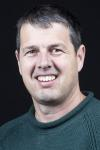 Philip Ardoin